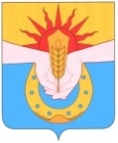 МУНИЦИПАЛЬНОЕ КАЗЕННОЕ УЧРЕЖДЕНИЕОТДЕЛ КУЛЬТУРЫ АДМИНИСТРАЦИИ МУНИЦИПАЛЬНОГО ОБРАЗОВАНИЯ УСПЕНСКИЙ РАЙОНП Р И К А Зот   18.11.2014  года						                          №   22-Пс.УспенскоеОб учреждении ведомственных наград Муниципального казенного учреждения «Отдел культуры администрации муниципального образования Успенский район» В соответствии с Федеральным законом от 06 октября 2003 года № 131-ФЗ «Об общих принципах организации местного самоуправления в Российской Федерации», решением Совета муниципального образования Успенский район от 14.12.2011 года № 190 «О переименовании и утверждении положения об Отделе культуры администрации муниципального образования Успенский район в новой редакции», в целях поощрения за заслуги в области культуры, искусства и кинематографии, а также за эффективную гражданскую службу и высокие достижения в уставной сфере деятельности приказываю:Учредить ведомственные награды отдела культуры Муниципального казенного учреждения «Отдел культуры администрации муниципального образования Успенский район»:- Почетная грамота Муниципального казенного учреждения «Отдел культуры администрации муниципального образования Успенский район»;- Благодарность Муниципального казенного учреждения «Отдел культуры администрации муниципального образования Успенский район».2. Утвердить:2.1. Положение о Почетной грамоте Муниципального казенного учреждения «Отдел культуры администрации муниципального образования Успенский район» (приложение 1).2.2. Положение о Благодарности Муниципального казенного учреждения «Отдел культуры администрации муниципального образования Успенский район» (приложение 2).2.3. Форму характеристики (приложение 3).3. Установить, что финансовое обеспечение расходных объемов, связанных с изготовлением бланков Почетной грамоты и Благодарности Муниципального казенного учреждения «Отдел культуры администрации муниципального образования Успенский район» осуществляется в пределах бюджетных ассигнований на очередной финансовый год в сфере установленных функций Муниципального казенного учреждения «Отдел культуры администрации муниципального образования Успенский район».3. Контроль за исполнением настоящего приказа оставляю за собой4. Приказ вступает в силу со дня его подписания.Начальник отдела культуры администрации муниципального образования Успенский район                                                                                Л.В. БутенкоПРИЛОЖЕНИЕ 1УТВЕРЖДЕНОприказом Муниципального казенного учреждения «Отдел культуры администрации муниципального образования Успенский район» от ________________ №______ПОЛОЖЕНИЕ о Почетной грамоте Муниципального казенного учреждения «Отдел культуры администрации муниципального образования Успенский район»Общие положенияПочетная грамота Муниципального казенного учреждения «Отдел культуры администрации муниципального образования Успенский район» (далее – Почетная грамота) является ведомственной наградой  Муниципального казенного учреждения «Отдел культуры администрации муниципального образования Успенский район» (далее – отдел культуры).Почетная грамота является формой поощрения за вклад в развитие отрасли культуры, искусства, кинематографии и дополнительного образования детей культуры и искусства, художественно-эстетическое образование, сохранение и популяризацию культурного наследия народов Кубани, проживающих на территории Успенского района. Почетной грамотой награждаются граждане, служащие (работники) органов местного самоуправления муниципального образования Успенский район, отдельные сотрудники и творческие коллективы организаций, предприятий, учреждений различных форм собственности и ведомственной принадлежности, а также общественных объединений и иные лица. Почетной грамотой награждаются за активную и действенную помощь в проведении мероприятий отделом культуры, администрацией муниципального образования Успенский район и подведомственных ему учреждений, за высокие достигнутые показатели в области культуры, искусства, народного творчества и дополнительного образования детей, успешное решение экономических и социальных задач отрасли, а также в связи с государственными, профессиональными праздниками, знаменательными и юбилейными датами.Юбилейными датами следует считать:- юбилейные даты рождения – 50, 55, 60 лет и каждые последующие 5 лет со дня рождения;- юбилейные даты организаций, учреждений и коллективов 5 лет и каждые последующие 5 лет со дня основания.3. Почетной грамотой награждаются лица, имеющие стаж работы в соответствующей отрасли или по специальности (профилю) не менее 3-х лет.4. Лица, награжденные Почетной грамотой, могут претендовать к повторному награждению не ранее, чем через три года после предыдущего награждения при наличии новых заслуг. Награждение Почетной грамотой ранее указанного срока возможно в исключительных случаях за особо яркие заслуги. 5. Работники, имеющие не снятые дисциплинарные взыскания, Почетной грамотой не награждаются.Порядок предоставления документов к награждению Почетной грамотой отдела культуры1. Награждение Почетной грамотой производится на основании ходатайства:- главы сельского поселения Успенского района;-муниципальных учреждений культуры, искусства, кинематографии и дополнительного образования детей культуры муниципального образования Успенский район;- организаций, находящихся в ведении иных ведомств;- общественных организаций и объединений, расположенных на территории муниципального образования Успенский район.2. Ходатайство о награждении Почетной грамотой по каждой кандидатуре направляется в вышестоящую по подчинению организацию с последующим представлением в отдел культуры.Ходатайство о награждении Почетной грамотой работников отрасли возбуждаются по месту основной работы представляемого к награждению и предоставляются не позднее, чем за две недели до даты награждения.3. Ходатайство,  оформленное на бланке учреждения, подписанное руководителем, заверенное печатью, с указанием конкретной формулировки награждения, должно быль оформлено в письменном виде и содержать следующие документы:- характеристика, представляемого к награждению с указанием конкретных заслуг, достижений и успехов в установленной сфере деятельности за последние три года (приложение 3);- представление творческого коллектива, учреждения, с указанием конкретных заслуг данного коллектива, организации;- архивные документы, в случае награждения к юбилейным датам коллективов и учреждений.4. Документы, представленные не в полном объеме, с нарушением требований, установленных к их оформлению, рассмотрению не подлежат.Порядок оформления и награждения Почетной грамотойМатериалы о награждении Почетной грамотой принимаются в отделе культуры администрации муниципального образования Успенский район.Ходатайство о награждении Почетной грамотой и материалы к ним рассматриваются на заседании Комиссии по награждению.Решение Комиссии по награждению оформляются решением и подписывается председателем и членами комиссии.Решение о награждении Почетной грамотой оформляется приказом отдела культуры.Награждение Почетной грамотой производится на основании приказа отдела культуры.Вручение Почетной грамоты проводится в торжественной обстановке.Сведения о награждении Почетной грамотой заносятся в трудовую книжку служащего (работника), с указанием даты и номера приказа о награждении.Дубликат бланка Почетной грамоты в случае утраты не выдается.Описание Бланка Почетной грамотыПочетная грамота отдела культуры администрации муниципального образования Успенский район представляет собой плотный лист, форматом А-4, с горизонтальной графической композицией.Почетная грамота имеет изображение герба муниципального образования Успенский район, номер и дату приказа о награждении, подписываются начальником отдела культуры. Подпись скрепляется печатью.Начальник отдела культуры администрации муниципального образования Успенский район                                                                                Л.В. БутенкоПРИЛОЖЕНИЕ 2УТВЕРЖДЕНОприказом Муниципального казенного учреждения «Отдел культуры администрации муниципального образования Успенский район» от ________________ №______ПОЛОЖЕНИЕ о Благодарности отдела культуры администрации муниципального образования Успенский районОбщие положенияБлагодарность отдела культуры администрации муниципального образования успенский район (далее – Благодарность)является формой поощрения и стимулирования граждан.Благодарность объявляется:- гражданам и коллективам организаций в сфере культуры, искусства и кинематографии муниципального образования успенский район (далее - организации) независимо от организационно-правовой формы за выполнение заданий особой важности и сложности, в связи с государственными, профессиональными праздниками, знаменательными и персональными юбилейными датами;- гражданам и организациям, находящимся в ведении других  ведомств за активную и действенную помощь в проведении мероприятий, организуемым отделом культуры;- общественным объединениям и иным лицам – за большой вклад развитие и популяризацию народной культуры;- иностранным гражданам – за укрепление международных  и межрегиональных культурных связей.Порядок предоставления документов к награждению Благодарностью отдела культурыНаграждение благодарностью производится на основании ходатайства:-  главы сельского поселения Успенского района;- муниципальных учреждений культуры, искусства, кинематографии и дополнительного образования детей культуры муниципального образования Успенский район;- организаций, находящихся в ведении иных ведомств;- общественных организаций и объединений, расположенных на территории муниципального образования Успенский район.2. Ходатайство о объявлении Благодарности оформляется на бланке организации, подписанное руководителем, заверенное печатью и содержит:- полностью Ф.И.О. лица либо полное наименование коллектива (организации);- конкретные сведения о личном вкладе в реализацию программ, проектов, мероприятий в сфере культуры, искусства, кинематографии и иные сведения для объективного и всестороннего рассмотрения вопроса.3. Ходатайство об объявлении Благодарности  по каждой кандидатуре направляется в вышестоящую по подчинению организацию с последующим представление в отдел культуры.4. Ходатайство об объявлении Благодарности возбуждаются по месту основной работы предоставляемого к награждению и предоставляются не позднее, чем за две недели до даты вручения.5. Документы, представленные не в полном объеме, с нарушением требований, установленных к их оформлению, рассмотрению не подлежат.3. Порядок оформления и объявления БлагодарностиМатериалы об объявлении Благодарности принимаются в отделе культуры администрации муниципального образования Успенский район.Ходатайство об объявлении Благодарности и материалы к ним рассматриваются на заседании Комиссии по награждению.Решение Комиссии по награждению оформляются решением и подписывается председателем и членами комиссии.Решение об объявлении Благодарности оформляется приказом отдела культуры.Объявлении Благодарности производится на основании приказа отдела культуры с оформлением на отдельном бланке.Вручение Благодарности проводится в торжественной обстановке.Дубликат бланка Благодарности в случае утраты не выдается.4. Описание Бланка Почетной грамотыБлагодарность отдела культуры администрации муниципального образования Успенский район представляет собой плотный лист, форматом А-4, с горизонтальной графической композицией.Благодарность имеет изображение герба муниципального образования Успенский район, номер и дату приказа об объявлении Благодарности, подписываются начальником отдела культуры. Подпись скрепляется печатью.Начальник отдела культуры администрации муниципального образования Успенский район                                                                                Л.В. БутенкоПРИЛОЖЕНИЕ 3УТВЕРЖДЕНОприказом Муниципального казенного учреждения «Отдел культуры администрации муниципального образования Успенский район» от ________________ №______ХАРАКТЕРИСТИКАпредставляемого к награждению Почетной грамотой отдела культуры администрации муниципального образования Успенский районФамилия, имя, отчество _____________________________________________Должность, место работы ____________________________________________Дата рождения _____________________________________________________Общий стаж работы _________________________________________________Стаж работы в отрасли ______________________________________________Стаж работы в коллективе ___________________________________________Стаж работы в должности ___________________________________________(Характеристика представляемого к награждению с указанием конкретных заслуг)Руководитель организации _____________________        __________________                                       МП                   (подпись)                                          (расшифровка подписи)Начальник отдела культуры администрации муниципального образования Успенский район                                                                                Л.В. Бутенко